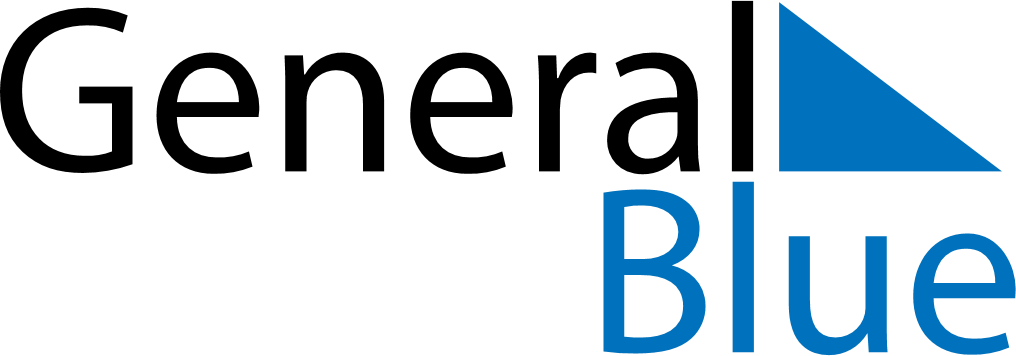 November 2024November 2024November 2024November 2024November 2024November 2024Birmingham, England, United KingdomBirmingham, England, United KingdomBirmingham, England, United KingdomBirmingham, England, United KingdomBirmingham, England, United KingdomBirmingham, England, United KingdomSunday Monday Tuesday Wednesday Thursday Friday Saturday 1 2 Sunrise: 7:03 AM Sunset: 4:38 PM Daylight: 9 hours and 34 minutes. Sunrise: 7:05 AM Sunset: 4:36 PM Daylight: 9 hours and 30 minutes. 3 4 5 6 7 8 9 Sunrise: 7:07 AM Sunset: 4:34 PM Daylight: 9 hours and 26 minutes. Sunrise: 7:09 AM Sunset: 4:32 PM Daylight: 9 hours and 23 minutes. Sunrise: 7:11 AM Sunset: 4:30 PM Daylight: 9 hours and 19 minutes. Sunrise: 7:13 AM Sunset: 4:29 PM Daylight: 9 hours and 16 minutes. Sunrise: 7:14 AM Sunset: 4:27 PM Daylight: 9 hours and 12 minutes. Sunrise: 7:16 AM Sunset: 4:25 PM Daylight: 9 hours and 8 minutes. Sunrise: 7:18 AM Sunset: 4:24 PM Daylight: 9 hours and 5 minutes. 10 11 12 13 14 15 16 Sunrise: 7:20 AM Sunset: 4:22 PM Daylight: 9 hours and 2 minutes. Sunrise: 7:22 AM Sunset: 4:20 PM Daylight: 8 hours and 58 minutes. Sunrise: 7:24 AM Sunset: 4:19 PM Daylight: 8 hours and 55 minutes. Sunrise: 7:25 AM Sunset: 4:17 PM Daylight: 8 hours and 51 minutes. Sunrise: 7:27 AM Sunset: 4:16 PM Daylight: 8 hours and 48 minutes. Sunrise: 7:29 AM Sunset: 4:14 PM Daylight: 8 hours and 45 minutes. Sunrise: 7:31 AM Sunset: 4:13 PM Daylight: 8 hours and 42 minutes. 17 18 19 20 21 22 23 Sunrise: 7:32 AM Sunset: 4:12 PM Daylight: 8 hours and 39 minutes. Sunrise: 7:34 AM Sunset: 4:10 PM Daylight: 8 hours and 36 minutes. Sunrise: 7:36 AM Sunset: 4:09 PM Daylight: 8 hours and 33 minutes. Sunrise: 7:38 AM Sunset: 4:08 PM Daylight: 8 hours and 30 minutes. Sunrise: 7:39 AM Sunset: 4:07 PM Daylight: 8 hours and 27 minutes. Sunrise: 7:41 AM Sunset: 4:05 PM Daylight: 8 hours and 24 minutes. Sunrise: 7:43 AM Sunset: 4:04 PM Daylight: 8 hours and 21 minutes. 24 25 26 27 28 29 30 Sunrise: 7:44 AM Sunset: 4:03 PM Daylight: 8 hours and 18 minutes. Sunrise: 7:46 AM Sunset: 4:02 PM Daylight: 8 hours and 16 minutes. Sunrise: 7:48 AM Sunset: 4:01 PM Daylight: 8 hours and 13 minutes. Sunrise: 7:49 AM Sunset: 4:00 PM Daylight: 8 hours and 11 minutes. Sunrise: 7:51 AM Sunset: 3:59 PM Daylight: 8 hours and 8 minutes. Sunrise: 7:52 AM Sunset: 3:59 PM Daylight: 8 hours and 6 minutes. Sunrise: 7:54 AM Sunset: 3:58 PM Daylight: 8 hours and 4 minutes. 